ETSI GR NFV 007 V5.0.1 (2024-01)Network Functions Virtualisation (NFV);Release Description;Release 5DisclaimerThe present document has been produced and approved by the Network Functions Virtualisation (NFV) ETSI Industry Specification Group (ISG) and represents the views of those members who participated in this ISG.
It does not necessarily represent the views of the entire ETSI membership.Group ReportReferenceRGR/NFV-007ed511KeywordsNFV, releaseETSI650 Route des LuciolesF-06921 Sophia Antipolis Cedex - FRANCETel.: +33 4 92 94 42 00   Fax: +33 4 93 65 47 16Siret N° 348 623 562 00017 - APE 7112BAssociation à but non lucratif enregistrée à laSous-Préfecture de Grasse (06) N° w061004871Important noticeThe present document can be downloaded from:
https://www.etsi.org/standards-searchThe present document may be made available in electronic versions and/or in print. The content of any electronic and/or print versions of the present document shall not be modified without the prior written authorization of ETSI. In case of any existing or perceived difference in contents between such versions and/or in print, the prevailing version of an ETSI deliverable is the one made publicly available in PDF format at www.etsi.org/deliver.Users of the present document should be aware that the document may be subject to revision or change of status. Information on the current status of this and other ETSI documents is available at https://portal.etsi.org/TB/ETSIDeliverableStatus.aspxIf you find errors in the present document, please send your comment to one of the following services:
https://portal.etsi.org/People/CommiteeSupportStaff.aspxIf you find a security vulnerability in the present document, please report it through our Coordinated Vulnerability Disclosure Program:https://www.etsi.org/standards/coordinated-vulnerability-disclosureNotice of disclaimer & limitation of liabilityThe information provided in the present deliverable is directed solely to professionals who have the appropriate degree of experience to understand and interpret its content in accordance with generally accepted engineering or other professional standard and applicable regulations. No recommendation as to products and services or vendors is made or should be implied.No representation or warranty is made that this deliverable is technically accurate or sufficient or conforms to any law and/or governmental rule and/or regulation and further, no representation or warranty is made of merchantability or fitness for any particular purpose or against infringement of intellectual property rights.In no event shall ETSI be held liable for loss of profits or any other incidental or consequential damages.Any software contained in this deliverable is provided "AS IS" with no warranties, express or implied, including but not limited to, the warranties of merchantability, fitness for a particular purpose and non-infringement of intellectual property rights and ETSI shall not be held liable in any event for any damages whatsoever (including, without limitation, damages for loss of profits, business interruption, loss of information, or any other pecuniary loss) arising out of or related to the use of or inability to use the software.Copyright NotificationNo part may be reproduced or utilized in any form or by any means, electronic or mechanical, including photocopying and microfilm except as authorized by written permission of ETSI.
The content of the PDF version shall not be modified without the written authorization of ETSI.
The copyright and the foregoing restriction extend to reproduction in all media.© ETSI 2024.All rights reserved.
ContentsIntellectual Property Rights	6Foreword	6Modal verbs terminology	61	Scope	72	References	72.1	Normative references	72.2	Informative references	73	Definition of terms, symbols and abbreviations	83.1	Terms	83.2	Symbols	83.3	Abbreviations	84	Release overview	94.1	Introduction	94.2	Overview	94.3	Summary of past Releases	94.4	Specification work state	105	Release 5 features	105.1	Overview	105.2	Functional features	115.2.1	FEAT19a: Network connectivity integration and operationalization for NFV - container networking (NFV-Connect-container)	115.2.1.1	Description	115.2.1.2	Architecture scope	115.2.1.3	Documentation results in Release 4	115.2.1.4	Parts carried over to Release 5	125.2.1.5	Documentation result in Release 5	125.2.2	FEAT19b: NFV-Connect - connectivity integration and operationalization (NFV-Connect-container)	135.2.2.1	Description	135.2.2.2	Architecture scope	135.2.2.3	Documentation result in Release 5	135.2.3	FEAT20: NFV-MANO automation and autonomous networks (Auto)	145.2.3.1	Description	145.2.3.2	Architecture scope	145.2.3.3	Documentation results in Release 4	145.2.3.4	Parts carried over to Release 5	145.2.3.5	Documentation result in Release 5	155.2.4	FEAT21: NFV enhancements for 5G (5GNFV)	155.2.4.1	Description	155.2.4.2	Architecture scope	155.2.4.3	Documentation results in Release 4	155.2.4.4	Parts carried over to Release 5	165.2.4.5	Documentation result in Release 5	165.2.5	FEAT22: Multi-tenancy enhancements for NFV-MANO (M-Tenant)	165.2.5.1	Description	175.2.5.2	Architecture scope	175.2.5.3	Documentation result in Release 5	175.2.6	FEAT24: VNF generic management functions (VNF-OAM)	175.2.6.1	Description	175.2.6.2	Architecture scope	175.2.6.3	Documentation results in Release 4	185.2.6.4	Parts carried over to Release 5	185.2.6.5	Documentation result in Release 5	185.2.7	FEAT26: Policy management models (Policy-model)	185.2.7.1	Description	195.2.7.2	Architecture scope	195.2.7.3	Documentation results in Release 4	195.2.7.4	Parts carried over to Release 5	195.2.7.5	Documentation result in Release 5	195.2.8	FEAT27: NFV for vRAN	195.2.8.1	Description	195.2.8.2	Architecture scope	205.2.8.3	Documentation result in Release 5	205.2.9	FEAT29: Green NFV	205.2.9.1	Description	205.2.9.2	Architecture scope	205.2.9.3	Documentation result in Release 5	205.2.10	FEAT30: VNF configuration	215.2.10.1	Description	215.2.10.2	Architecture scope	215.2.10.3	Documentation result in Release 5	215.2.11	FEAT31: Flexible VNF deployment	215.2.11.1	Description	215.2.11.2	Architecture scope	225.2.11.3	Documentation Results in Release 4	225.2.11.4	Parts carried over to Release 5	225.2.11.5	Documentation result in Release 5	235.2.12	FEAT33: Physical Infrastructure Management	235.2.12.1	Description	235.2.12.2	Architecture scope	245.2.12.3	Documentation result in Release 5	245.2.13	FEAT35: VNF management gaps with Open Source	245.3	Enhancement features	245.4	Security features	245.4.1	ENH01.01: Certificate Management	245.4.1.1	Description	245.4.1.2	Architecture scope	255.4.1.3	Documentation results in Release 4	255.4.1.4	Parts carried over to Release 5	255.4.1.5	Documentation result in Release 5	265.5	Testing	265.5.1	API Conformance Testing	266	NFV Release 5 published deliverables	266.1	Introduction	266.2	Group Reports of Release 5	276.3	Stage 1 and stage 2 Group Specifications of Release 5	286.3.1	New Group Specifications	286.3.2	Evolved/propagated published deliverables from a previous Release	286.3.3	Stage 2 publication packages	306.4	Stage 3 Group Specifications	306.4.1	New Group Specifications	306.4.2	Evolved/propagated published deliverables from a previous Release	306.4.3	Stage 3 publication packages	326.5	Security Specifications	326.6	Testing specifications	346.7	Other documentation	346.8	Map of ETSI NFV specifications and the NFV Architectural Framework	36Annex A: Versioning of published deliverables	38A.1	Introduction	38A.2	Types of specifications/reports produced by the ETSI ISG NFV	38A.3	Deliverables naming and version semantics	38A.3.1	Deliverables naming and numbering	38A.3.2	Deliverables versioning	39A.3.3	Version alignments and relations	39Annex B: Release specification states	41B.1	Overview	41Annex C:   Release 5 planning and definition	42C.1	Introduction	42C.2	Schedule	43C.3	Feature overview	44C.4	Feature details	45C.4.1	FEAT23: SBA for NFV-MANO (MANO-SBA)	45C.4.1.1	Description	45C.4.1.2	Architecture scope	45C.4.1.3	Documentation result	45C.4.2	FEAT25: Continuous VNF integration (VNF-CI)	45C.4.3	FEAT28: Fault management models (FM-models)	46C.4.3.1	Description	46C.4.3.2	Architecture scope	46C.4.3.3	Documentation Results	46C.4.4	FEAT32: Reliability for cloud-native VNF	46C.4.4.1	Description	46C.4.4.2	Architecture scope	46C.4.4.3	Documentation result	47Annex D: Change history	47History	48Intellectual Property RightsEssential patents IPRs essential or potentially essential to normative deliverables may have been declared to ETSI. The declarations pertaining to these essential IPRs, if any, are publicly available for ETSI members and non-members, and can be found in ETSI SR 000 314: "Intellectual Property Rights (IPRs); Essential, or potentially Essential, IPRs notified to ETSI in respect of ETSI standards", which is available from the ETSI Secretariat. Latest updates are available on the ETSI Web server (https://ipr.etsi.org/).Pursuant to the ETSI Directives including the ETSI IPR Policy, no investigation regarding the essentiality of IPRs, including IPR searches, has been carried out by ETSI. No guarantee can be given as to the existence of other IPRs not referenced in ETSI SR 000 314 (or the updates on the ETSI Web server) which are, or may be, or may become, essential to the present document.TrademarksThe present document may include trademarks and/or tradenames which are asserted and/or registered by their owners. ETSI claims no ownership of these except for any which are indicated as being the property of ETSI, and conveys no right to use or reproduce any trademark and/or tradename. Mention of those trademarks in the present document does not constitute an endorsement by ETSI of products, services or organizations associated with those trademarks.DECT™, PLUGTESTS™, UMTS™ and the ETSI logo are trademarks of ETSI registered for the benefit of its Members. 3GPP™ and LTE™ are trademarks of ETSI registered for the benefit of its Members and of the 3GPP Organizational Partners. oneM2M™ logo is a trademark of ETSI registered for the benefit of its Members and of the oneM2M Partners. GSM® and the GSM logo are trademarks registered and owned by the GSM Association.ForewordThis Group Report (GR) has been produced by ETSI Industry Specification Group (ISG) Network Functions Virtualisation (NFV).Modal verbs terminologyIn the present document "should", "should not", "may", "need not", "will", "will not", "can" and "cannot" are to be interpreted as described in clause 3.2 of the ETSI Drafting Rules (Verbal forms for the expression of provisions)."must" and "must not" are NOT allowed in ETSI deliverables except when used in direct citation.1	ScopeThe present document describes the NFV Release 5 and in particular its version 5.1.1. It lists and defines the features forming this release and their relation to work items. It also documents the versions of the related published specifications and reports. The present document provides an overview of version 5.1.1 and is intended to help the user as an entry point to ETSI NFV documentation.Editor’s note:	The present version serves as Release description of the Release 5.2	References2.1	Normative referencesNormative references are not applicable in the present document.2.2	Informative referencesReferences are either specific (identified by date of publication and/or edition number or version number) or non-specific. For specific references, only the cited version applies. For non-specific references, the latest version of the referenced document (including any amendments) applies.NOTE 1:	While any hyperlinks included in this clause were valid at the time of publication, ETSI cannot guarantee their long term validity.The following referenced documents are not necessary for the application of the present document but they assist the user with regard to a particular subject area.[i.1]	ETSI GS NFV 002: "Network Functions Virtualisation (NFV); Architectural Framework".[i.2]	ETSI GR NFV 003: "Network Functions Virtualisation (NFV); Terminology for Main Concepts in NFV".[i.3]	ETSI GR NFV 007 (V4.5.1): "Network Functions Virtualisation (NFV); Release Description; Release 4".[i.4]	void (was Feature tracking: ENH01)[i.5]	void (was Feature tracking: ENH02)[i.6]	void (was ETSI GS NFV-PER 001)[i.7]	void (was ETSI GR NFV-REL 011)[i.8]	void (was ETSI GR NFV-EVE 010)[i.9]	void (was ETSI GR NFV-IFA 034)[i.10]	ETSI GR NFV-TST 006: "Network Functions Virtualisation (NFV); Testing; Report on CICD and DevOps".NOTE 2:	The release description includes tables, figure and lists of documents to define the versions of the documents comprising the release. In these cases the documents are not listed as references in this clause.[i.11]	ETSI GR NFV-SEC 005: "Network Functions Virtualisation (NFV); Trust; Report on Certificate Management"[i.12]	ETSI GS NFV-SOL 002: "Network Functions Virtualisation (NFV) Release 4; Protocols and Data Models; RESTful protocols specification for the Ve-Vnfm Reference Point"[i.13]	ETSI GS NFV-SOL 003: "Network Functions Virtualisation (NFV) Release 4; Protocols and Data Models; RESTful protocols specification for the Or-Vnfm Reference Point".[i.14]	ETSI GS NFV-SOL 005: "Network Functions Virtualisation (NFV) Release 4; Protocols and Data Models; RESTful protocols specification for the Os-Ma-nfvo Reference Point"[i.15]	ETSI GS NFV-SOL 009: "Network Functions Virtualisation (NFV) Release 4; Protocols and Data Models; RESTful protocols specification for the management of NFV-MANO"[i.16]	ETSI GS NFV-SOL 011: "Network Functions Virtualisation (NFV) Release 4; Protocols and Data Models; RESTful protocols specification for the Or-Or Reference Point"[i.17]	ETSI GS NFV-SOL 012: "Network Functions Virtualisation (NFV) Release 4; Protocols and Data Models; RESTful protocols specification for the Policy Management Interface"[i.18]	ETSI GS NFV 006: "Network Functions Virtualisation (NFV); Management and Orchestration; Architectural Framework Specification".[i.19]	ETSI NFV: "Feature tracking". (wiki)NOTE 3:	Available at https://nfvwiki.etsi.org/index.php?title=Feature_Tracking 3	Definition of terms, symbols and abbreviations3.1	TermsFor the purposes of the present document, the terms and definitions in ETSI GR NFV 003 [i.2], and the following apply:capability: ability of an item to perform an action under given internal conditions in order to meet some demandfeature: functionality which represents added value to the system for a defined set of usersNOTE:	A user could be a network operator, service provider, VNF provider, or some other defined actor.function: the abstract concept of a particular piece of functionality in a device, entity or servicefunctionality: sum of actions or any aspect an item can doNOTE:	Functionality can be associated to diverse items, including devices, entities, services and/or features.release: set of deliverables that specify a well-defined, stable and internally consistent set of functionsNOTE:	A Release differs from the previous Release by having added and/or improved functionality introduced as a result of standardization work.release definition: ensemble of Features of a particular Releaserelease description: description of specification outputs delivered by the Release3.2	SymbolsNone.3.3	AbbreviationsFor the purposes of the present document, the abbreviations in ETSI GR NFV 003 [i.2], and the following apply:GR	Group ReportGS	Group SpecificationISG	Industry Specification Group4	Release overview4.1	IntroductionETSI ISG NFV Release 5 (hereinafter referred also as Release 5 or the present Release) builds on top and leverages the results of ETS ISG NFV documents published as part of the Release 4. The Release 5 introduces new features on top of the specified capabilities and features in previous Releases and continues features not completed in Release 4.A high-level description of the main outcomes of the Release 5 are provided in clause 5. A high-level definition for each of the features which are considered during the development of current Release 5 work is also provided in Annex C. Clause 4.2 provides a statistical summary of the Release 5 in terms of number of specifications and reports published to date. Clause 4.3 summarizes the capabilities and features that have been specified in past Releases and clause 4.4 summarizes the specification work state at each of the specification stages. Clause 6 lists the published GR and GS comprising Release 5.4.2	OverviewAt the time the present Description document version is delivered, the Release 5 is comprised of the following number of published deliverables:x Group Specifications, among which:x new specifications.x specifications evolved from earlier Releases.x Group Reports, among which:x new reports.x report evolved from earlier Releases.4.3	Summary of past ReleasesEditor’s note: Release 4 Summary to be provided.ETSI GR NFV 007 V4.5.1 [i.3] provides details about the capabilities that had been specified in the Release 4.4.4	Specification work stateTable 4.4-1 summarizes the status of the specification work at different stages. Annex B describes the meaning of the "state" of the specification work.Table 4.4-1: Specification work state within the present Release5	Release 5 features 5.1	OverviewThe features introduced as part of the Release 5 are listed in Table 5.1-1.Table 5.1-1: Release 5 featuresTable 5.1-2 lists the Release 5 enhancement features (specific technical or security enhancements).Table 5.1-2: Release 5 enhancement featuresTable 5.1-3 lists the Release 5 security features.Table 5.1-3: Release 5 security featuresSeveral features are delivered in multiple packages (also known as drops or editions). The following clauses describe the features and content provided in various drops. The present document describes up to edition 5.1.1; planning for later drops is also provided.5.2	Functional features5.2.1	FEAT19a: Network connectivity integration and operationalization for NFV - container networking (NFV-Connect-container)Editor’s note: Feature Prime: Manchang Ju5.2.1.1	DescriptionThe feature enhances the NFV architectural framework to provide support for multiple networks connectivity for OS container-based VNF.More precisely, the feature enhances the NFV descriptors and NFV-MANO functional blocks/functions and exposed interfaces to enable the management of secondary container cluster networks, and connectivity of OS container-based VNF to such networks. The feature is a continuation and evolution of FEAT19 on "Network connectivity integration and operationalization for NFV". NOTE:	This work has been started as ETSI GR NFV-IFA 038.5.2.1.2	Architecture scopeThe feature concerns the following main functional blocks and references points:-	Functional blocks and functions: NFVO, VNFM, CISM, CCM.-	Reference points and interfaces: Os-Ma-nfvo, Or-Vnfm, CISM service interfaces, CCM service interfaces.-	Artefacts: VNFD.5.2.1.3	Documentation results in Release 4The feature has been specified in the specifications and reports listed in table 5.2.1.3-1. Refer to clause 6 for the latest version available of the referred documents.Table 5.2.1.3-1: Documentation results Release 4 of feature "Network connectivity integration and operationalization for NFV - container networking"5.2.1.4	Parts carried over to Release 5The feature was not completed in Release 4. The following parts of the feature are carried over to Release 5:-	Analyse complex telecom specific use cases and solution for container networking, and profile open source container solutions.-	Enhance multiple network support and add more automation into container network management.-        Specify enhancements to support network policies for container networking.5.2.1.5	Documentation result in Release 5The feature has been specified in the specifications and reports listed in table 5.2.1.5-1. Refer to clause 6 for the latest version available of the referred documents.Table 5.2.1.5-1: Documentation results Release 5 of feature "Network connectivity integration and operationalization for NFV - container networking"5.2.2	FEAT19b: NFV-Connect - connectivity integration and operationalization (NFV-Connect-container)Editor’s note: Feature Prime: Hammad Zafar5.2.2.1	DescriptionThe feature covers the following areas:A “flatter” networking to remove complex L1 and L2 network layering dependencies for the network functions.Exposure of high-performance overlay network capabilities to network functions.Support of dynamic routing capabilities in the network.Enable more dynamic network provisioning and reconfiguration “end-to-end”, within and across sites.Minimize manual intervention for network provisioning, while increasing automation.5.2.2.2	Architecture scopeThe feature concerns the following main functional blocks and references points:-	Functional blocks and functions: VIM, WIM, PIM (not yet a function).-	Reference points and interfaces: Or-Wi, Or-Vi, Vi-Vnfm.-	Artefacts: VNFD.5.2.2.3	Documentation result in Release 5The feature has been specified in the specifications and reports listed in table 5.2.2.3-1. Refer to clause 6 for the latest version available of the referred documents.Table 5.2.2.3-1: Documentation results of feature "Network connectivity integration and operationalization for NFV - container networking"5.2.3	FEAT20: NFV-MANO automation and autonomous networks (Auto)Editor’s note: Feature Prime: Haitao Xia5.2.3.1	DescriptionThe scope of the feature covers the following areas:-	NFV-MANO support for managing autonomous networks.-	Enabling higher level of automation for NFV-MANO.-	Intent-based principles for external exposure network services management.5.2.3.2	Architecture scopeThe feature concerns the following main functional blocks (or functions) and service interfaces:-	Functional blocks and functions: NFVO, MDAF (new), Intent Management (new).-	Service interfaces: MDAF service interfaces, Intent Management service interfaces.5.2.3.3	Documentation results in Release 4The feature has been specified in the specifications and reports listed in table 5.2.3.3-1. Refer to clause 6 for the latest version available of the referred documents.Table 5.2.3.3-1: Documentation results Release 4 of feature "NFV-MANO automation and autonomous networks"5.2.3.4	Parts carried over to Release 5The feature was not completed in Release 4. Stage 2 was completed; main part of stage 3 is provided in Release 5.5.2.3.5	Documentation result in Release 5The feature has been specified in the specifications and reports listed in table 5.2.3.5-1. Refer to clause 6 for the latest version available of the referred documents.Table 5.2.3.5-1: Documentation results Release 5 of feature "NFV-MANO automation and autonomous networks"5.2.4	FEAT21: NFV enhancements for 5G (5GNFV)Editor’s note: Feature Prime: Joan Triay5.2.4.1	DescriptionThe feature enhances the NFV architectural framework to further support 5G network deployments.The feature comprises several types of enhancements including:-	Enhancements to the NSD processing and flexible handling of NS constituents (e.g. version dependencies) to support the deployment and continuous update of 5G services delivered by constituent VNFs.-	PaaS Services management.-	Various enhancements on interfaces and descriptors related to networking aspects.5.2.4.2	Architecture scopeThe feature concerns the following main functional blocks and references points:-	Functional blocks and functions: NFVO, VNFM, PSM and PSR, and VNF generic OAM/PaaS framework.-	Reference points and interfaces: Os-Ma-nfvo, Or-Vnfm, and NB-M, NB-F, SB-V, SB-F of the VNF generic OAM/PaaS framework.-	Artefacts: NSD, VNFD.5.2.4.3	Documentation results in Release 4The feature has been specified in the specifications and reports listed in table 5.2.4.3-1. Refer to clause 6 for the latest version available of the referred documents.Table 5.2.4.3-1: Documentation results Release 4 of feature "NFV enhancements for 5G"5.2.4.4	Parts carried over to Release 5The feature was not completed in Release 4. The following parts of the feature are carried over to Release 5:PaaS Services management service interface requirement and interface specification. PaaS Services descriptors.Some enhancements on interfaces and descriptors related to networking aspects, e.g., connection points lifecycle management, and aspects related to resources sharing.5.2.4.5	Documentation result in Release 5Editor’s note: Specification still in progress can optionally be listed with a note that this is in progress.5.2.5	FEAT22: Multi-tenancy enhancements for NFV-MANO (M-Tenant)Editor’s note: Feature Prime: Ulrich Kleber5.2.5.1	DescriptionThe scope of the feature covers the following areas:-	Multi-tenancy technology to share IT resources securely among multiple tenants that use the cloud.-	Virtualization-based features as a means to isolate tenants.-	Association/disassociation of tenancy and NFV-MANO objects.-	Definition of isolation expectations of tenants-	Management of tenants 5.2.5.2	Architecture scopeThe feature concerns the following main functional blocks and references points:-	Functional blocks and functions: all-	Reference points and interfaces: all5.2.5.3	Documentation result in Release 5The feature has been specified in the specifications and reports listed in table 5.2.5.5-1. Refer to clause 6 for the latest version available of the referred documents.Table 5.2.5.5-1: Documentation results of feature "Multi-tenancy enhancements for NFV-MANO"5.2.6	FEAT24: VNF generic management functions (VNF-OAM)Editor’s note: Feature prime: Kostas Katsalis5.2.6.1	DescriptionThe feature analyses and defines the type of OAM functions for VNFs that can be generalized and be provided as a "generic function" supporting the provisioning, connectivity, configuration, testing and monitoring of VNFs on a virtualized platform. The feature also enhances the NFV architectural framework to further support VNF Generic OAM functions. Interactions with other NFV-MANO entities like MDAF are also delineated.The feature also determines possible solutions to realize such generic OAM functions, e.g. by leveraging PaaS capabilities, the interfaces exposed by the VNF generic OAM functions and the relevant information elements.The result includes, if necessary, recommendations for requirements and architectural enhancements to support PaaS Services management.5.2.6.2	Architecture scopeThe feature concerns interactions between VNF generic OAM functions and other Paas Services with the main functional blocks and references points:-	Functional blocks and functions: NFV-MANO, OSS/BSS and NFVI.-	Artefacts: PSD, VNFD and NSD (via PaaS Services enhancements of FEAT21).5.2.6.3	Documentation results in Release 4The feature has been specified in the specifications and reports listed in table 5.2.6.3-1. Table 5.2.6.3-1: Documentation results Release 4 of feature "VNF Generic OAM functions"5.2.6.4	Parts carried over to Release 5The feature was not completed in Release 4. The following parts of the feature are carried over to Release 5:-	Relationship between VNF generic OAM functions and MDAF-	Notfications management for VNF generic OAM functionsThe stage 3 specification is to be developed as part of the Release 5.5.2.6.5	Documentation result in Release 5The feature has been specified in the specifications and reports listed in table 5.2.6.5-1. Table 5.2.6.5-1: Documentation results Release 5 of feature "VNF Generic OAM functions"5.2.7	FEAT26: Policy management models (Policy-model)Editor’s note: Feature Prime: Lingli Deng, Feature proposal in NFV(20)0001435.2.7.1	DescriptionThe feature defines the models necessary for policy management, while the architectural enhancements for the introduction of the policy framework and the specification of a policy engine, with its procedures, interfaces and handling of the input events, goals and output/actions is not in scope of this feature.The scope of the feature covers the following areas:-	Analyse existing policy information and data models and identify solutions that potentially could be applied to NFV-MANO.-	Clarify the main alternative for policy management (between NFV-MANO and OSS/BSS).-	Determine the objectives and management alternatives for policy management applicable to NFV-MANO.-	Identify policy expression information model applicable to NFV-MANO.-	Identify policy expression data model applicable to NFV-MANO.5.2.7.2	Architecture scopeThe feature does not introduce architectural changes. The main functional block affected by the feature is the NFVO.5.2.7.3	Documentation results in Release 4The feature has been specified in the specifications and reports listed in table 5.2.7.3-1. Refer to clause 6 for the latest version available of the referred documents.Table 5.2.7.3-1: Documentation results Release 4 of feature "NFV enhancements for 5G"5.2.7.4	Parts carried over to Release 5The feature was not completed in Release 4. Stage 2 was completed; main part of stage 3 is provided in Release 5. Specification of additional alarms can take place in future releases too.5.2.7.5	Documentation result in Release 5Editor’s note: Specification still in progress can optionally be listed with a note that this is in progress.5.2.8	FEAT27: NFV for vRAN5.2.8.1	DescriptionThe scope of this feature covers the following areas: study the advances concerning the virtualization of the RAN and profile the NFV framework to determine how it can support virtualized RAN (vRAN) use cases, identify key technical challenges relevant to architectural, operational and management aspects, in case the NFV architectural framework is leveraged to support virtualization of the RAN,  provide recommendations for enhancements to the NFV architectural framework and its functionality, aiming to provide further support for vRAN use cases, based on the recommendations, enhance when needed the overall NFV-MANO framework, existing NFV-MANO interfaces and descriptors.5.2.8.2	Architecture scopeThe feature investigates profling of NFV-MANO to the architecture defined by the O-RAN Alliance. It also considers physical infrastructure management aspects for NFV-MANO.5.2.8.3	Documentation result in Release 5The feature has been specified in the specifications and reports listed in table 5.2.8.3-1. Refer to clause 6 for the latest version available of the referred documents.Table 5.2.8.3-1: Documentation results of feature "NFV for vRAN"5.2.9	FEAT29: Green NFVEditor’s note: Feature Prime: Joan Triay, Feature proposal in NFV(21)000137r35.2.9.1	DescriptionThe scope of the feature covers the following areas:Analyse aspects of NFV (VNF design, NFV-MANO and VNF operation, deployment configuration of NFV-MANO, NFVI, etc.) that have impact on energy consumption and those that can enable smart energy NFV and power saving features.Identify design guidelines needed for optimizing energy consumption.Specify enhancements to specifications on interfaces and information model, augment exposed KPIs and metrics to enable resources orchestration and VNF/NS LCM to operate following power saving policies.5.2.9.2	Architecture scopeNo new architectural elements are foreseen.5.2.9.3	Documentation result in Release 5Editor’s note: Specification still in progress can optionally be listed with a note that this is in progress.The feature has been specified in the specifications and reports listed in table 5.2.9.3-1. Refer to clause 6 for the latest version available of the referred documents.Table 5.2.9.3-1: Documentation results of feature "Green NFV"5.2.10	FEAT30: VNF configurationEditor’s note: Feature Prime: Bruno Chatras, Joan Triay, Feature proposal in NFV(21)000138r1.5.2.10.1	DescriptionThe scope of this feature covers the following areas:Provide guidelines on the use of the configuration options available in the NFV framework and the types of configuration data applicable to each of these options.Specify related enhancements to the set of ETSI NFV specifications needed to improve interoperability between VNFs and independently-developed VNF configuration management functions and further facilitate automation of VNF configuration.5.2.10.2	Architecture scopeEditor’s Note: A generic Configuration Server PaaS Service function as described in ETSI GR NFV-EVE 022 might be added.5.2.10.3	Documentation result in Release 5Editor’s note: Specification still in progress can optionally be listed with a note that this is in progress.The feature has been specified in the specifications and reports listed in table 5.2.10.3-1. Refer to clause 6 for the latest version available of the referred documents.Table 5.2.10.3-1: Documentation results of feature "VNF configuration"5.2.11	FEAT31: Flexible VNF deploymentEditor’s note: Feature Prime: Arturo Martin de Nicolas, Feature proposal in NFV(21)000139r1.5.2.11.1	DescriptionThe feature has two parts: deployable modules and dynamic capacity.The feature was planned for Release 5, but the deployable modules part was added late to Release 4.The dynamic capacity part of the FEAT 31 Flexible VNF deployment introduces support for parameterizing the VDU attributes related to capacity in the interfaces.Dynamic capacity allows the VNF vendor to define which VDU attributes related to capacity can be configured in run time as well as providing a range of valid values,  and the service provider to decide at deployment time the values for those attributes, as well as modifying the values during the life time of the VNF instance, i.e. to perform a vertical scaling operation.5.2.11.2	Architecture scopeThe feature concerns the following main functional blocks and references points:-	Functional blocks and functions: NFVO, VNFM.-	Reference points and interfaces: Os-Ma-nfvo, Or-Vnfm, Ve-Vnfm.-	Artefacts: NSD, VNFD.NOTE:	All changes related to Os-Ma-nfvo reference point were completed in Release 4.5.2.11.3	Documentation Results in Release 4The feature has been specified in the specifications and reports listed in table 5.2.11.3-1. Refer to clause 6 for the latest version available of the referred documents.Table 5.2.11.3-1: Documentation results Release 4 of feature “Flexible VNF deployment”5.2.11.4	Parts carried over to Release 5The deployable modules part of the feature was completed in Release 4. The dynamic capacity part, independent of the deployable modules part,  is kept in Release 5, as originally planned.5.2.11.5	Documentation result in Release 5The feature has been specified in the specifications and reports listed in table 5.2.11.5-1. Refer to clause 6 for the latest version available of the referred documents.Table 5.2.11.5-1: Documentation results Release 5 of feature “Flexible VNF deployment”5.2.12	FEAT33: Physical Infrastructure ManagementEditor’s note: Feature Prime: Hammad Zafar5.2.12.1	DescriptionThe scope of FEAT33 covers the following areas:define requirements for physical infrastructure management in the NFV-MANO frameworkprovide a common information model for describing hardware attributes and statuses, and specify operations for managing infrastructure hardware with respect to life cycle and FCAPS of physical resourcesprofile existing solutions related to hardware management5.2.12.2	Architecture scopeArchitectural analysis is on-going in DGS NFV-IFA 053.5.2.12.3	Documentation result in Release 5The feature has been specified in the specifications and reports listed in table 5.2.12-1. Refer to clause 6 for the latest version available of the referred documents.Table 5.2.12-1: Documentation results of feature "Physical Infrastructure Management"5.2.13	FEAT35: VNF management gaps with Open SourceEditor’s note: Feature prime: Shitao Li.The feature has been specified in the specifications and reports listed in table 5.2.13-1. Refer to clause 6 for the latest version available of the referred documents.Table 5.2.13-1: Documentation results of feature "VNF management gaps with Open Source"5.3	Enhancement featuresThere are currently no enhancement features for Release 5.5.4	Security features5.4.1	ENH01.01: Certificate ManagementEditor’s note: Feature Prime: Yuya Kuno5.4.1.1	DescriptionThe security enhancement provides a capability to support certificate management by introducing CMF (Certificate Management Function) within the NFV MANO architecture and is enhancing the NFV-MANO reference points and functional blocks. CMF enhances "Operator Certificate Enrolment Server" as defined in ETSI GR NFV-SEC 005 [i.11].5.4.1.2	Architecture scopeThe feature concerns the following main functional blocks and references points:-	Functional blocks: Certificate Management Function (CMF), NFVO, VNFM, VIM, CISM.-	Reference points: all, +	Security reference point Cm-Vnfm for certificate management.5.4.1.3	Documentation results in Release 4The feature has been specified in the specifications and reports listed in table 5.4.1.3-1. Refer to clause 6 for the latest version available of the referred documents.Table 5.4.1.3-1: Documentation results Release 4 of enhancement feature "Certificate Management"5.4.1.4	Parts carried over to Release 5The feature was not completed in Release 4. The following parts of the feature are carried over to Release 5:usecase of renewal and revoke for certificate management of direct mode/delegation mode.MANO certificates specified in IFA026 further specified.5.4.1.5	Documentation result in Release 5Editor’s note: Specification still in progress can optionally be listed with a note that this is in progress.5.5	Testing5.5.1	API Conformance Testing5.5.1.1	DescriptionEditor’s note: Following text from Release 3 may need updateThis test suite provides methodologies and conformance tests including Test Descriptions for NFV implementations with interfaces specified in NFV specifications: ETSI GS NFV-SOL 002 [i.12] for the Ve-Vnfm reference point, ETSI GS NFV-SOL 003 [i.13] for the Or-Vnfm reference point and ETSI GS NFV-SOL 005 [i.14] for the Os-Ma-Nfvo reference point. Furthermore, the following specifications are also supported for conformance: ETSI GS NFV-SOL 009 [i.15] for the management of NFV-MANO, ETSI GS NFV-SOL 011 [i.16] for the Or-Or reference point and ETSI GS NFV-SOL 012 [i.17] for the policy management interface. 5.5.1.2	Architecture scopeThe feature concerns the following main functional blocks, references points and artefacts:Functional blocks: VNFM, NFVO.Reference points: Ve-Vnfm Or-Vnfm, Os-Ma-Nfvo, Or-Or, policy management, NFV-MANO management. Artefacts: None.5.5.1.3	Documentation resultsThe feature has been specified in the specifications and reports listed in table 5.5.1.3-1. Refer to clause 6 for the latest version available of the referred documents.Table 5.5.1.3-1: Documentation results of API Conformance Testing6	NFV Release 5 published deliverables6.1	IntroductionThe present clause 6 lists the published deliverables (Group Specifications and Group Reports) associated to the Release 5. The NFV Release 5 is comprised of multiple specification and reports, which can be categorized according to different specification stages (stage 1, stage 2, etc.) and compliance (normative or informative).NOTE:	The versions among the different deliverables may differ, e.g. a deliverable may have been updated and published with a newer version due to maintenance, whereas some other deliverable not. The latest available published version of each deliverable is indicated in the following tables.6.2	Group Reports of Release 56.2.1	New Group ReportsThe new reports associated to the Release 5 are listed in Table 6.2.1-1.Table 6.2.1-1: New Group Reports Release 56.2.2	Evolved/propagated Group ReportsThe group reports associated to the Release 5 that have been evolved/propagated from a previous Release are listed in table 6.2.2-1.Table 6.2.2-1: Updated/propagated Group Reports6.3	Stage 1 and stage 2 Group Specifications of Release 56.3.1	New Group SpecificationsThe published new specifications associated to the Release 5 are listed in table 6.3.1-1.Table 6.3.1-1: Newly published stage 1 and stage 2 Group Specifications6.3.2	Evolved/propagated published deliverables from a previous ReleaseThe published deliverables associated to the Release 5 that have been evolved/propagated from a previous Release are listed in table 6.3.2-1.Table 6.3.2-1: Published stage 1 and stage 2 deliverables evolved/propagated from a previous Release6.3.3	Stage 2 publication packagesAs indicated in Annex A of ETSI GR NFV 007 V3.7.1 [i.3], ETSI ISG NFV publishes deliverables in rounds, also referred as "drops" or "packages". Some documents are also not re-published if no technical changes or maintenance are performed. Clause A.3.3 describes guidelines and rules related to version alignments and inter-stage relationships.The present clause lists the "Packages" of stage 2 deliverables to guide the readers and consumers of the specifications about consistently specified sets of deliverables. In the package tables, the tag "Not republished" applies when a deliverable is not republished with a new version and a previously published version is considered to be part of the package.6.4	Stage 3 Group Specifications6.4.1	New Group SpecificationsThe published new specifications associated to the Release 5 are listed in table 6.4.1-1.Table 6.4.1-1: Newly published stage 3 Group Specifications6.4.2	Evolved/propagated published deliverables from a previous ReleaseThe published deliverables associated to the Release 5 that have been evolved/propagated from a previous Release are listed in table 6.4.2-1.Table 6.4.2-1: Published stage 3 deliverables evolved/propagated from a previous Release6.4.3	Stage 3 publication packagesAs indicated in Annex A of ETSI GR NFV 007 v3.7.1 [i.3], ETSI ISG NFV publishes deliverables in rounds, also referred as "drops" or "packages". Some documents are also not re-published if no technical changes or maintenance are performed. Clause A.3.3 describes guidelines and rules related to version alignments and inter-stage relationships.The present clause lists the "Packages" of stage 3 deliverables to guide the readers and consumers of the specifications about consistently specified sets of deliverables. In the package tables, the tag "Not republished" applies when a deliverable is not republished with a new version and a previously published version is considered to be part of the package.6.5	Security Specifications6.5.1	Newly published Security SpecificationsThe published new security specifications associated to the Release 5 are listed in table 6.5.1-1.Table 6.5.1-1: Newly published security specifications6.5.2	Evolved/propagated published Security SpecificationsThe deliverables associated to the Release 5 that have been evolved/propagated from a previous Release are listed in table 6.5.2-1.Table 6.5.2-1: Published stage 3 deliverables evolved/propagated from a previous Release6.5.3	Release independent Security SpecificationsThe release independent deliverables relevant for Release 5 are listed in table 6.5.3-1.Table 6.5.3-1: Release independent Security SpecificationsTable 6.5.3-2 lists security specifications from earlier releases that are considered valid in Release 5 without change:Table 6.5.3-2: Other security specifications valid in Release 56.6	Testing specificationsThe newly published deliverables of Release 5 specifying testing aspects are listed in table 6.4.2-1.Table 6.6-1: Published deliverables related to testing6.7	Other documentationThe release independent documents valid in Release 4 are listed in table 6.7-1.Table 6.7-1: Release independent documentsTable 6.7-2 lists specifications from earlier releases that are considered valid in Release 5 without change:Table 6.7-2: Other specifications valid in Release 56.8	Map of ETSI NFV specifications and the NFV Architectural FrameworkNFV Release 4 documentation is, to a great extend, structured according to the NFV Architectural Framework, with some specifications mapping one to one to the reference points and functional blocks identified in the framework.Figure 6.8-1 is based on the Figure 5.2-3 in ETSI GS NFV 006 [i.18] and illustrates a mapping of ETSI NFV specifications to the reference points and service interfaces shown in the NFV Architectural Framework diagram.specifications with requirements, information models and architecture (as known as Stages 1 and 2) are depicted in red;specifications related to protocols and data models (as known as Stage 3) are depicted in green;specifications and work items related to security enhancements are depicted in yellow.The following specifications are not shown in the diagram:NFV 006 (NFV-MANO architecture)NFV-IFA 010 (NFV-MANO functional requirementsNFV-IFA 024 (GR, external touchpointsNFV-IFA 026 (Security Architecture enhancementsNFV-IFA 027 (Performance metrics)NFV-IFA 033 (Security Manager and Certificate Management Function)NFV-IFA 045 (Fault and alarm models)NFV-IFA 047 (Management data analytics Service)NFV-IFA 048 (Policy Information Model)NFV-IFA 049 (VNF generic OAM functions specification)NFV-IFA 050 (Intent Management Service)NFV-SOL 012 (Policy Management)NFV-SOL 013 (API common aspects)NFV-SOL 015 (Patters and Conventions for APIsNFV-SOL 016 (NFV-MANO procedures)NFV-SEC 022 (Access Token Specification)NFV-SEC 028 (Security Assurance Specification)NFV-TST 010 (API Conformance Testing)Other Release 3 specifications and release independent specifications valid in Release 4 and listed in tables 6.7-2, 6.7-3, 6.7-4.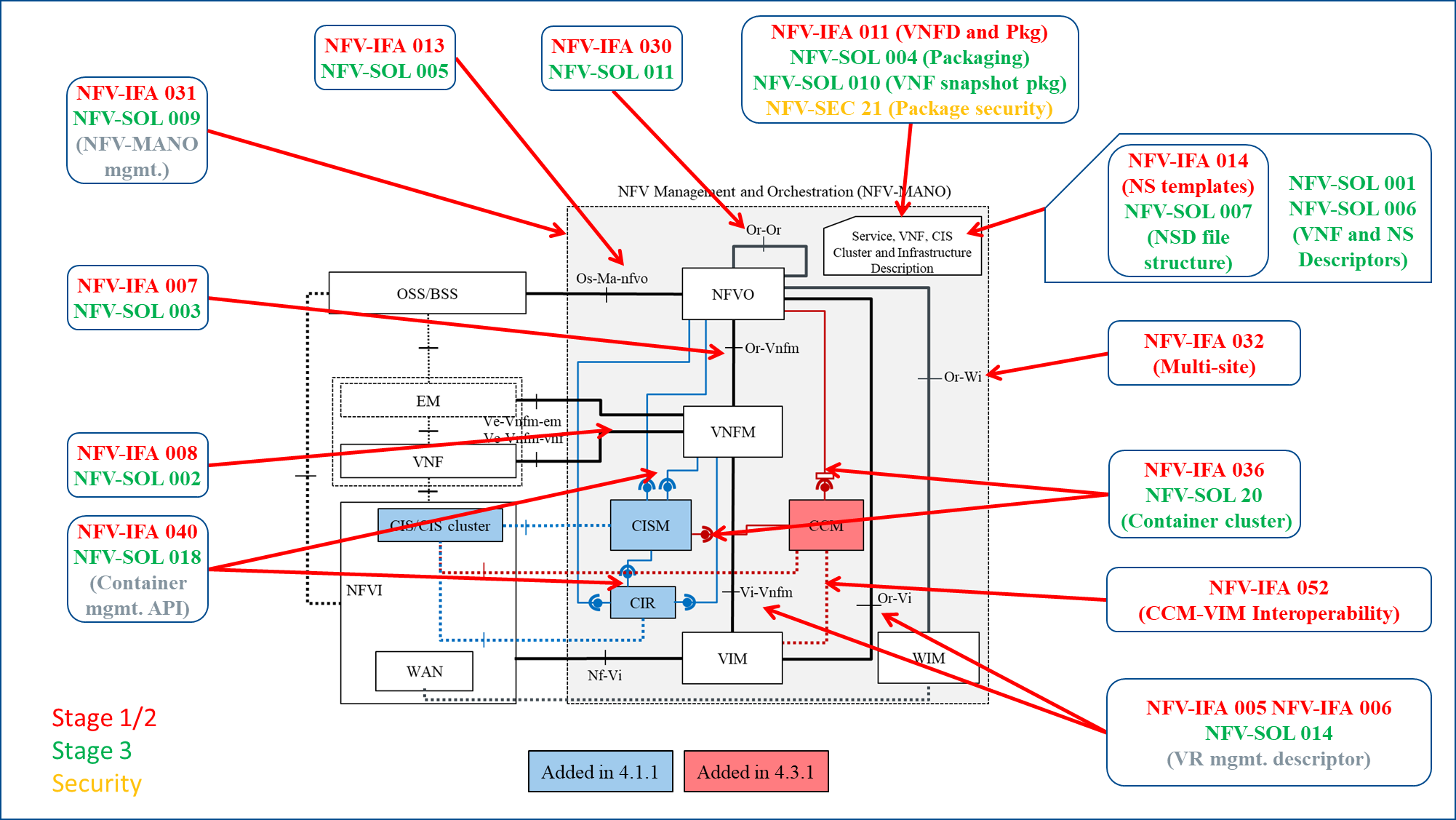 Figure 6.8-1: Map of ETSI NFV specifications and the NFV Architectural FrameworkAnnex A:
Versioning of published deliverablesA.1	IntroductionThe present Annex A provides information about the versioning of the deliverables published by the ETSI ISG NFV. The purpose is to ease the understanding about the version semantics and the alignments/relationships between published deliverables depending on their versions.A.2	Types of specifications/reports produced by the ETSI ISG NFVBy using the Release process, the ETSI ISG NFV differentiates between four categories of deliverables:-	Release-dependent GS (normative) deliverable: this is a specification that contains normative provisions and specifies features that become part of an NFV Release. By making a deliverable Release-dependent, the ISG foresees that such deliverable will be part of an NFV Release. Features are specified consistently across other NFV Release-dependent GS deliverables. The deliverables that are Release-dependent are included in the NFV Release Description.-	Release-independent GS (normative) deliverable: this is a specification that contains normative provisions, but is not associated to any specific Release. This can be either because the specification was published as pre-Release (i.e. when a Release system was not established yet), or the specification is used or referred across many different Releases. A GS deliverable that is Release-independent can be included in the NFV Release Description when it is referred or directly used by some other Release-dependent deliverable(s).-	Release-dependent GR (informative) deliverable: this is a report that contains informative elements used to document different aspects of a feature or set of features part of an NFV Release. For instance, it fulfils the purposes of documenting use cases and potential solutions to support the feature or set of features. The deliverables that are Release-dependent are included in the NFV Release Description.-	Release-independent GR (informative) deliverable: this is a report that contains informative elements used to report about aspects of NFV that are related to features of several NFV Releases, related to future Releases, or independent of Releases. A GR deliverable that is Release-independent can be included in the NFV Release Description when it is referred or directly used by some other Release-dependent deliverable(s).A.3	Deliverables naming and version semanticsA.3.1	Deliverables naming and numberingAll ETSI ISG NFV GS/GR deliverables follow the following naming and numbering scheme:ETSI GS NFV[-XXX] YYYETSI GR NFV[-XXX] YYYWhere:-	XXX: optionally identifies the working group of the ISG that has produced the deliverable;-	YYY: stands for the chronological number from 000 to 999, which is unique within the namespace of the ISG or the working group identified by XXX;EXAMPLE:	ETSI GS NFV-IFA 001 v1.1.1A.3.2	Deliverables versioningAll published ISG NFV GS/GR deliverables follow a versioning scheme:ETSI GS NFV[-XXX] YYY vm.a.bETSI GR NFV[-XXX] YYY vm.a.bThe "m.a.b" stands for the version number where:-	"m", or first digit. It identifies a major version, and it is used to identify the Release number of Release-dependent deliverables. The value "m = 1" indicates that the deliverable is Release-independent and/or pre-Release (i.e. set of deliverables published when a Release system was not established yet).-	"a", or second digit. It typically stands for new publication with technical changes, which is incremented every time a (set of) technical change is introduced. -	"b", or third digit. It typically stands for an editorial version, which is incremented every time a (set of) purely editorial change is introduced. The digit is reset to "1" every time "a" is incremented.Table A.3.2-1 summarizes the deliverable versioning "m.a.b" of published deliverables.Table A.3.2-1: Summary deliverable versioningA.3.3	Version alignments and relationsAiming at identifying the technical alignment between specifications stages, principally stage 2 (architecture, interfaces and information model), stage 3 (protocols and data models) and stage 4 (testing), the following rules and guidelines are followed for determining the target publications versions.Guideline #1:As part of the Release development and while the Release feature work is still "open" within a particular specification stage, certain features or technical changes are completed first than others. Furthermore, the ETSI ISG NFV typically publishes documents twice per year. Consequently, for Release-dependent deliverables within a Release, the second digit "a" of the published version of a deliverable denotes the "drop" or publication package.EXAMPLE 1:	Version 3.1.1 of a published deliverable denotes the publication within "drop #1" (version digit "a = 1"). Version 3.2.1 of a published deliverable denotes the publication within "drop #2".Guideline #2:Inter-stages specification alignment is important for keeping traceability of requirements across the different specification stages. During the development of the technical features of a Release, different specification publication "drops" can occur. In addition, a feature that has been completed at a specific drop can also be further maintained for corrections, improvements or clarifications, whose outcomes are reflected in subsequent specification publication drops.To show the correspondence of requirements across different specification stages, higher (or subsequent) stages (e.g. stage 3 compared to stage 2) target same publication version as lower (or prequel) stages.EXAMPLE 2:	Table A.3.3-1 illustrates and example.Table A.3.3-1: Example 2Guideline #3:Within a specification stage, all associated Release-dependent deliverables are expected to be published with new version as part of specification publication drops. However, in some cases a deliverable might not be re-published if no technical changes or maintenance are performed. In such a case, differences in the latest published version of a specification can occur among the set of Release-dependent deliverables.Normative and informative cross-references among deliverables published by the ETSI ISG NFV are typically present in deliverables without specifying a concrete version, only the "Release #". In such a case, the following guideline applies:-	If a deliverable X published with version "m.a.b" contains a reference to a deliverable Y that is published with same version "m.a.b", the applicable referenced version is thus "m.a.b" of deliverable Y.-	If a deliverable X published with version "m.a.b" contains a reference to a deliverable Y that is not published with same version "m.a.b", the applicable reference version is the latest version published of deliverable Y. For instance, the latest published version of deliverable Y might be "m.a-1.b".Annex B:
Release specification statesB.1	OverviewThe meaning of the specification states of the specification stages is provided in table B.1-1.Table B.1-1: Meanings of specification work statesThe release specification state transitions is as follows:"Not started"  "Open"  "Frozen"  "Closed"Release specification states are associated to the specification stages, so while a Release can be in one state at an earlier specification stage, it can be in another state at a later specification stage.EXAMPLE:	Stage 2 specification work can be "frozen" while the stage 3 specification work can be still in development, i.e. "open".Annex C:  
Release 5 planning and definitionC.1	IntroductionThe following clauses describe the planning and definition of the Release 5.Feature details are not repeated but described here only for features not included in release 5.Feature progress can be monitored via the feature wiki [i.19] which is updated more frequently than this document.C.2	Schedule The figure C.2-1 shows the schedule of Release 5 in context of Release 4 and Release 6.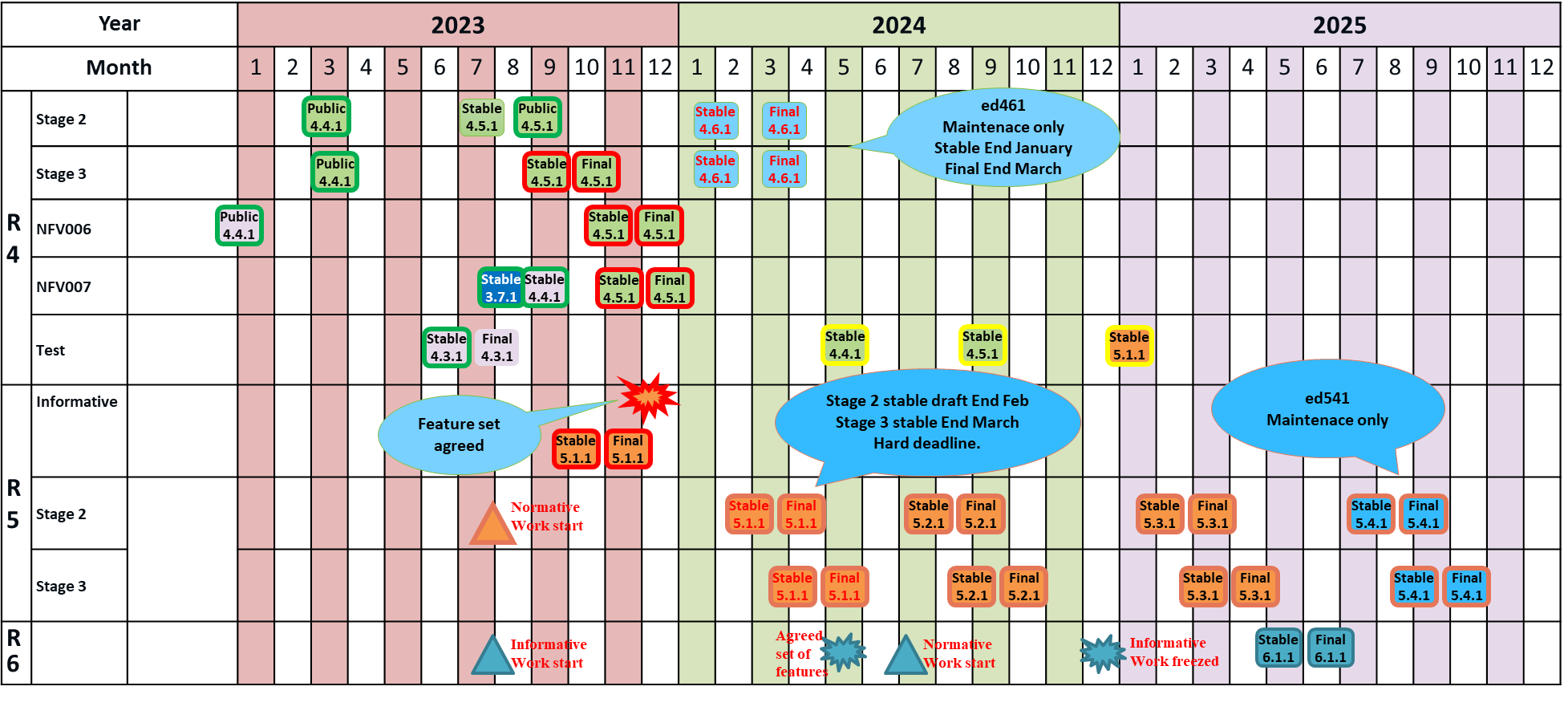 Figure C.2-1 Schedule of Release 5C.3	Feature overviewDuring release definition of Release 5 there were  11 features started from Release 4 and 7 new feature proposals.Table C.3-1 shows the features considered during planning of Release 5.Table C.3-1: Features considered for Release 5.Release 4 features not included in table C.3-1 are closed. Further work related to them can be done like maintenance work or a small enhancement is added.No normative work expected as follow-up of the following studies:REL013, Report on cognitive use of operations data for reliabilityEVE020, Report on NFV support for Network Function Connectivity eXtensionsNo further feature proposals expected for Release 5C.4	Feature detailsC.4.1	FEAT23: SBA for NFV-MANO (MANO-SBA)Editor’s note: Feature Prime: Janusz Pieczerak, Feature proposal in NFV(21)000130r1C.4.1.1	DescriptionThe scope of the feature covers the following areas:-	Service exposure to 3rd party access for selected NFV-MANO services.-	Assess steps in the SBA transformation (different steps have different levels of complexity), such as NFVMANO service independence, modularization, data separation/split, exposure, dynamic registration and discovery of services.-	Optimal routing of service requests to NFV-MANO service instances, including load balancing and failover management.-	Enabling new interface consumers (e.g. policy engines, license managers, AI-based systems, etc.).C.4.1.2	Architecture scopeThe scope of the feature covers possible evolution of NFV-MANO architecture depending on the applied transformation target, as described in ETSI GR NFV-IFA 039.C.4.1.3	Documentation result The feature has been specified in the report listed in table 5.2.5.6-1. The normative work is postponed and is to be considered within Release 6 scope in the context of possible evolution of NFV-MANO architecture.Table C.4.1.5-1: Documentation results of feature "SBA for NFV-MANO"C.4.2	FEAT25: Continuous VNF integration (VNF-CI)Editor’s note: Feature Prime: Huzhong Ling, linghuzhong@chinamobile.com, Feature proposal in NFV(19)000148The feature was studied in ETSI GR NFV-TST 006 [i.10].The scope of the feature covers the following areas:-	Optimization of the VNF Package structure and VNF.-	Test execution of test functions and feedback to VNF provider/developer.-	VNF/VNFC software component update/upgrade supporting continuous development and integration paradigms.The "technical areas" covered by this feature are: A.2), D.1), and D.2).This feature analyses and defines how to implement a "Joint Pipeline" to provide DevOps process beween VNF providers and VNF operators. The feature also determines possible extentions of NFV MANO to realize such DevOps process.C.4.3	FEAT28: Fault management models (FM-models)Editor’s note: Feature Prime: WANG Chen, Joan TRIAY, Feature proposal in NFV(21)000136r4C.4.3.1	DescriptionThe feature was planned for Release 5, but parts of it were added late to Release 4.The scope of the feature covers the following areas:-	Extend the information and data model of Alarms to address unspecified model elements and define applicable values to ensure proper processing of failure information and interoperability in between producers and consumers of the alarms.-	Enrich the fault management interfaces to exchange fault related closed loops information/results between different layers.-	Enable automated fault detection and performance degradation analysis with standardized metrics.C.4.3.2	Architecture scopeC.4.3.3	Documentation ResultsThe feature has been specified in the specifications and reports listed in table C.4.3.3-1. Refer to clause 6 for the latest version available of the referred documents.Table C.4.3.3-1: Documentation results of feature “Fault management models”C.4.4	FEAT32: Reliability for cloud-native VNFEditor’s note: Feature prime: Brendan Hassett, Feature proposal NFV(21)000160r5.C.4.4.1	DescriptionThis feature provides study and guidelines on evaluating measurable reliability aspects of cloud-native VNFs during VNF management processes. Corresponding functional and non-functional requirements are derived for guiding reliability management during the operations and maintenance of cloud-native VNFs.C.4.4.2	Architecture scopeThis feature is foreseen to bring no new architectural elements in the NFV-MANO framework.C.4.4.3	Documentation result The feature has been specified in the specifications and reports listed in table C.4.4.3-1. Refer to clause 6 for the latest version available of the referred documents.Table C.4.4.3-1: Documentation results of feature "Reliability for cloud-native VNF"There are no normative provisions in Release 5.Annex D:
Change historyHistoryStageMeaningStateAdditional notesInformative (stage 0)Informative work within a Release used to study new use cases and technical features.OngoingNoneStage 1/2Normative work:Service and business requirementsArchitecture, interfaces and information models.OpenNoneStage 3Normative work on protocols and data models.Informative work on studying potential profiling of existing solutions.OpenNoneStage 4Normative work on testing specifications for protocols and data models.OpenNoneFEAT IdTitleHistoryStudies etc.Stage 2 statusStage 3 statusFEAT19aEnhanced container networkingExtended from Release 4IFA043startedFEAT19bNFV-Connect - connectivity integration and operationalizationCarry over from Release 4IFA035startedFEAT20AutoMain parts in Release 4IFA041, IFA047,  IFA050Stage 2 parts completed in Release 4FEAT215GMain parts in Release 4IFA037 startedFEAT22M-TenantCarry over from Release 4EVE018 not yet startedFEAT24VNF generic management functionsExtended from Release 4EVE019, IFA049 startedFEAT26Policy Management ModelsExtended from Release 4IFA042, IFA048 Stage 2 parts completed in Release 4FEAT27NFV for vRANNewIFA046startedFEAT29Green NFVNewEVE021started FEAT30VNF configurationNewEVE022startedFEAT31Flexible VNF deploymentNew, see note.IFA044startedFEAT33Physical Infrastructure ManagementNew-ongoingFEAT35VNF management gaps with Open SourceNewIFA051ongoingNOTE:	The feature was planned newly in Release 5, some parts were already published in Release 4.NOTE:	The feature was planned newly in Release 5, some parts were already published in Release 4.NOTE:	The feature was planned newly in Release 5, some parts were already published in Release 4.NOTE:	The feature was planned newly in Release 5, some parts were already published in Release 4.NOTE:	The feature was planned newly in Release 5, some parts were already published in Release 4.NOTE:	The feature was planned newly in Release 5, some parts were already published in Release 4.Feature nameENH idStage 2 statusStage 3 statusFEAT IdTitleHistoryStudies etc.Stage 2 statusStage 3 statusENH01.01Security EnhancementsExtended from Release 4IFA026, IFA033 startedDocument Id.StageDescription of the feature resultETSI GR NFV-IFA 038InfoReport on network connectivity for container based VNF.ETSI GS NFV-IFA 010Stages 1 and 2Functional requirements for the NFVO to support requesting the creation of secondary container cluster network management and providing information about such networks in VNF LCM procedures to the VNFM.Functional requirements for the VNFM to support processing resource requirements related to network resources for secondary container cluster networks. Functional requirements for the VNFM to support requesting attachment of groups of one or more OS containers of container-based VNF to secondary container cluster networks.Functional requirements for the CISM to support the capabilities to management the attachment to secondary container cluster networks.ETSI GS NFV-IFA 007Stage 2Additional attributes in VNF Lifecycle Management interface to signal information about network attachment definition resources used to signal the attachment to secondary container cluster networks, and exposure of relevant runtime information.ETSI GS NFV-IFA 008Stage 2Additional attributes in VNF Lifecycle Management interface to signal information about network attachment definition resources used to signal the attachment to secondary container cluster networks, and exposure of relevant runtime information.ETSI GS NFV-IFA 040Stage 2Add secondary networks.ETSI GS NFV-SOL 002Stage 3Additional data type attributes in VNF Lifecycle Management API to signal information about network attachment definition resources used to signal the attachment to secondary container cluster networks, and exposure of relevant runtime information.ETSI GS NFV-SOL 003Stage 3Additional data type attributes in VNF Lifecycle Management API to signal information about network attachment definition resources used to signal the attachment to secondary container cluster networks, and exposure of relevant runtime information.ETSI GS NFV-SOL 018Stage 3Add secondary networks.Document Id.StageDescription of the feature resultETSI GR NFV-IFA 043InfoV5.1.1 work ongoingReport on enhanced container networkingDocument Id.StageDescription of the feature resultETSI GR NFV-IFA 035InfoV5.1.1Report on network connectivity integration and operationalization for NFVETSI GS NFV-IFA 010Stage 2V5.1.1 (work ongoing)Add functional requirements for the NFV architectural framework to support the capabilities regarding network connectivity and integration according to recommendations derived in ETSI GR NFV-IFA 035 V5.1.1.ETSI GS NFV-IFA 006Stage 2V5.1.1 (work ongoing)Add enhancements in the relevant interfaces and information elements based on the gaps identified in ETSI GR NFV-IFA 035 V5.1.1.ETSI GS NFV-IFA 005Stage 2V5.1.1 (work ongoing)Add enhancements in the relevant interfaces and information elements based on the gaps identified in ETSI GR NFV-IFA 035 V5.1.1.ETSI GS NFV-IFA 032Stage 2V5.1.1 (work ongoing)Add enhancements in the relevant interfaces and information elements based on the gaps identified in ETSI GR NFV-IFA 035 V5.1.1.ETSI GS NFV-IFA 011Stage 2V5.1.1(work ongoing)Enhance NFV descriptors to carry information related to networking management based on the gaps identified in ETSI GR NFV-IFA 035 V5.1.1.ETSI GS NFV-SOL 014Stage 3V5.1.1(planned)Document Id.StageDescription of the feature resultETSI GS NFV-IFA 010Stages 1 and 2Add functional requirements for the MDAF and the Intent Management.Add functional requirements for the NFVO, related to MDAF and Intent Management.ETSI GS NFV-IFA 047Stage 2Specify the service requirements for the Management Data Analytics (MDA) Function (MDAF), corresponding service interfaces produced by the MDAF, and related information elements.ETSI GS NFV-IFA 050Stage 2Specify the intent management service interface, including interface requirements, service requirements, operations and their associated information model. Specify the information model of intents which is specific to NFV-MANO domain.ETSI GS NFV-SOL 009Stage 3Add MDAF into NFV-MANO mgmt interfacesDocument Id.StageDescription of the feature resultETSI GS NFV-SOL 021Stage 3ongoinga RESTful protocol and data model specification fulfilling the requirements specified in the ETSI GS NFV-IFA 050 for the intent management service interface integrated with NFV-MANO framework.Document Id.StageDescription of the feature resultETSI GS NFV-IFA 010Stages 1 and 2Functional requirements for the NFVO to process and maintain information about version dependencies in NSD constituents. Functional requirements for the PaaS Service Management, the PaaS Services Repository and related Functional requirements for the NFVO and VNFM.ETSI GS NFV-IFA 007Stage 2Extensions to the granting interface to support PaaS Service assignments. Enhancement of the related interface and information model specification, including runtime information. Extensions for the modelling to support domain naming.ETSI GS NFV-IFA 008Stage 2Extensions to the runtime information of PaaS Services used by the VNF. Extensions for the modelling to support domain naming.ETSI GS NFV-IFA 011Stage 2Extensions to the VNFD for the modeling of the PaaS Service requests.Extensions for the modelling to support domain naming.ETSI GS NFV-IFA 013Stage 2Extensions to the NS Lifecycle Management interface to support the provisioning and handling of versions dependencies between NSD constituents. Enhancement of the related interface and information model specification, including runtime information. Extensions to the runtime information elements to model PaaS Services used by the NS and VNF instances.Extensions to the modelling to support domain naming, information about external L2 networks, and further qualifying location constraints.ETSI GS NFV-IFA 014Stage 2Extensions to the NSD information modelling to support the indication of version dependencies between NSD constituents and information to determine the constraints of onboarding of packaging associated to the constituents. Extensions to the NSD information modelling to support PaaS Services.Extensions to the NSD information modelling to support additional VL capabilities.ETSI GS NFV-SOL 001Stage 3Extensions with new properties in datatypes and node types of the NSD data model to support the indication of version dependencies between NSD constituents and information to determine the constraints of onboarding of packaging associated to the constituents.VNFD PaaS Service modeling refinementsNSD modelling to use PaaS ServicesETSI GS NFV-SOL 002Stage 3New attributes on NS Lifecycle Management APIETSI GS NFV-SOL 003Stage 3New attributes on NS Lifecycle Management API and granting, modified semantics and permitted attribute values.ETSI GS NFV-SOL 005Stage 3Extensions to the NS Lifecycle Management API to support the provisioning and handling of versions dependencies between NSD constituents. Enhancement of the related interface and information model specification, including runtime information.New attributes on NS Lifecycle Management API.ETSI GS NFV-SOL 016Stage 3Addition of PaaSDocument Id.StageDescription of the feature resultETSI GR NFV-EVE 18work ongoing on V5.1.1Report on Multi-tenancy in NFVDocument Id.StageDescription of the feature resultETSI GR NFV-EVE 019Infoongoing work in V5.1.1Old:V4.1.1Network Functions Virtualisation (NFV) Release 5;Architectural Framework;Report on VNF generic OAM functionsETSI GS NFV-IFA 049Stage 2ongoing work in V5.1.1Old:V4.4.1Definition of interfaces and information elements, description of the VNF generic OAM functions architectural model.Document Id.StageDescription of the feature resultETSI GR NFV-EVE 019InfoV5.1.1Old:V4.1.1Report on VNF generic OAM functionsETSI GS NFV-IFA 049Stage 2Ongoing work in V5.1.1Specifes functional requirements and interfaces of new VNF generic OAM functions like “Testing manager”, “Policy agent”, “Notifications manager”, and enhancements to support service mesh connectivity.Document Id.StageDescription of the feature resultETSI GS NFV-IFA 048Stage 2Specifies the structure and content of the NFV-MANO policy information modelETSI GS NFV-IFA 005Stage 2Specifies enhancements according to the policy information modelETSI GS NFV-IFA 006Stage 2Specifies enhancements according to the policy information modelETSI GS NFV-IFA 007Stage 2Specifies enhancements according to the policy information modelETSI GS NFV-IFA 008Stage 2Specifies enhancements according to the policy information modelETSI GS NFV-IFA 013Stage 2Specifies enhancements according to the policy information modelETSI GS NFV-SOL 012Stage 3Specifies the structure and content of the NFV-MANO policy information modelDocument Id.StageDescription of the feature resultETSI GR NFV-IFA 046InfoV5.1.1Report on NFV support for virtualisation of RANDocument Id.StageDescription of the feature resultETSI GR NFV-EVE 021InfoV5.1.1Report on energy efficiency aspects for NFVDocument Id.StageDescription of the feature resultETSI GR NFV-EVE 022InfoV5.1.1Report on VNF configurationDocument Id.StageDescription of the feature resultETSI GR NFV-IFA 044InfoV5.1.1Network Functions Virtualisation (NFV) Release 5;Management and Orchestration;Report on Flexible VNF DeploymentETSI GS NFV-IFA 010Stage 1 and 2Functional requirements for the support of vertical scaling added to the VNFM during VNF lifecycle management.ETSI GS NFV-IFA 007Stage 2Extensions of the instantiate VNF, change VNF DF, change current VNF package, scale VNF operations and grant request to support indication of values for capacity related VDU attributes.ETSI GS NFV-IFA 008Stage 2Extensions of the instantiate VNF, change VNF DF, change current VNF package and scale VNF operations to support indication of values for capacity related VDU attributes..ETSI GS NFV-IFA 011Stage 2Extensions of the VDU descriptors to support the marking of attributes related to capacity that can be configured in run time and the specification of valid values.ETSI GS NFV-IFA 013Stage 2Extensions of modelling and LCM operations to values for capacity related VDU attributes.ETSI GS NFV-IFA 014Stage 2Extensions of the VNF profile to support further control for the service provider on which attributes can be modified.ETSI GS NFV-SOL 001Stage 3Extensions of the VDU descriptors to support the marking of attributes related to capacity that can be configured in run time and the specification of valid values.ETSI GS NFV-SOL 002Stage 3New attributes and data types on LCM interface.ETSI GS NFV-SOL 003Stage 3New attributes and data types on LCM interface.ETSI GS NFV-SOL 005Stage 3New attributes and data types on LCM interface.Document Id.StageDescription of the feature resultETSI GR NFV-IFA 044InfoV5.1.1Network Functions Virtualisation (NFV) Release 5;Management and Orchestration;Report on Flexible VNF DeploymentETSI GS NFV-IFA 010Stage 1 and 2V5.1.1 work ongoingFunctional requirements for the support of vertical scaling added to the VNFM during VNF lifecycle management.ETSI GS NFV-IFA 007Stage 2V5.1.1 work ongoingExtensions of the instantiate VNF, change VNF DF, change current VNF package, scale VNF operations and grant request to support indication of values for capacity related VDU attributes.ETSI GS NFV-IFA 008Stage 2V5.1.1 work ongoingExtensions of the instantiate VNF, change VNF DF, change current VNF package and scale VNF operations to support indication of values for capacity related VDU attributes..ETSI GS NFV-IFA 011Stage 2V5.1.1 work ongoingExtensions of the VDU descriptors to support the marking of attributes related to capacity that can be configured in run time and the specification of valid values.ETSI GS NFV-IFA 014Stage 2V5.1.1 work ongoingExtensions of the VNF profile to support further control for the service provider on which attributes can be modified.ETSI GS NFV-SOL 001Stage 3V5.1.1 work ongoingExtensions of the VDU descriptors to support the marking of attributes related to capacity that can be configured in run time and the specification of valid values.ETSI GS NFV-SOL 002Stage 3V5.1.1 work ongoingNew attributes and data types on LCM interface.ETSI GS NFV-SOL 003Stage 3V5.1.1 work ongoingNew attributes and data types on LCM interface.Document Id.StageDescription of the feature resultETSI GS NFV-IFA 053work ongoingV5.1.1Requirements and information modelingfor Physical Infrastructure ManagementDocument Id.StageDescription of the feature resultETSI GR NFV-IFA 051V5.1.1Network Functions Virtualisation (NFV) Release 5;Architectural framework;Report on VNF management gap analysis with open source projectsDocument Id.StageDescription of the feature resultETSI GS NFV-IFA 006Stage 2Add modelling for certificate data.ETSI GS NFV-IFA 007Stage 2Add requirements, parameters and attributes for certificates.ETSI GS NFV-IFA 008Stage 2Add requirements, parameters and attributes for certificates.ETSI GS NFV-IFA 010Stage 2Add general requiremens for certificate managementETSI GS NFV-IFA 011Stage 2Add modelling for certificate data.ETSI GS NFV-IFA 013Stage 2Add requirements and modelling for certificate management.ETSI GS NFV-IFA 026Stage 2Add use case and requirements for certificate management. Specify the Certificate Management Architecture, functions and reference points.ETSI GS NFV-IFA 031Stage 2Add management for the Certificate Management Function.ETSI GS NFV-IFA 033Stage 2Specify the Certificate Management Function, its requirements, reference points, interfaces and information model.ETSI GS NFV-IFA 040Stage 2Add note on certificate data in MCIO configurations.ETSI GS NFV-SOL 001Stage 3Add CertificateDescUpdate mapping table and add CertSubjectDataETSI GS NFV-SOL 002Stage 3Modified description semantics, new attributes on VNF LCM interfaceETSI GS NFV-SOL 003Stage 3Modified description semantics, new attributes on VNF LCM interfaceETSI GS NFV-SOL 005Stage 3New attributes on VNF and NS Lifecycle Management APIs and NVF config API, modified attribute and description semantics on NS Lifecycle Management APIs.ETSI GS NFV-SOL 009Stage 3Add certificate mgmgt modeETSI GS NFV-SOL 014Stage 3Add certificateDataETSI GS NFV-SOL 016Stage 3Add of certificate managementDocument Id.StageDescription of the feature resultETSI GS NFV-TST 010Stage 4API Conformance Testing Specification Id.Version(s)TitleRelated feature(s)ETSI GR NFV-EVE 18work ongoing on V5.1.1Network Functions Virtualisation (NFV) Release 5;Evolution and Ecosystem;Report on Multi-tenancy in NFVFEAT22ETSI GR NFV-EVE 020V5.1.1Network Functions Virtualisation (NFV) Release 5;Evolution and Ecosystem;Report on NFV support for Network Function Connectivity eXtensionsNo normative provisions in Release 5ETSI GR NFV-EVE 021V5.1.1Network Functions Virtualisation (NFV) Release 5;Evolution and Ecosystem;Report on energy efficiency aspects for NFVFEAT29ETSI GR NFV-EVE 022V5.1.1Network Functions Virtualisation (NFV) Release 5;Architectural Framework;Report on VNF configurationFEAT30ETSI GR NFV-IFA 035V5.1.1Network Functions Virtualisation (NFV) Release 5;Architectural Framework;Report on network connectivity integration and operationalization for NFVFEAT19bETSI GR NFV-IFA 039V5.1.1Network Functions Virtualisation (NFV) Release 5;Architectural Framework;Report on Service Based Architecture (SBA) designNo normative provisions in Release 5ETSI GR NFV-IFA 043work ongoing on V5.1.1Network Functions Virtualisation (NFV) Release 5;Architectural Framework;Report on enhanced container networkingFEAT19aETSI GR NFV-IFA 044V5.1.1Network Functions Virtualisation (NFV) Release 5;Management and Orchestration;Report on Flexible VNF DeploymentFEAT31ETSI GR NFV-IFA 046V5.1.1Network Functions Virtualisation (NFV) Release 5;Architectural Framework;Report on NFV support for virtualisation of RANFEAT27ETSI GR NFV-IFA 051V5.1.1Network Functions Virtualisation (NFV) Release 5;Architectural framework;Report on VNF management gap analysis with open source projectsFEAT35ETSI GR NFV-REL 013V5.1.1Network Functions Virtualisation (NFV) Release 5;Reliability;Report on cognitive use of operations data for reliabilityNo normative provisions in Release 5ETSI GR NFV-REL 014V5.1.1Network Functions Virtualisation (NFV) Release 5;Reliability;Report on evaluating reliability for cloud-native VNFsNo normative provisions in Release 5Id.Version(s)TitleRelated feature(s)ETSI GR NFV-EVE 019work ongoing on V5.1.1,Old:V4.1.1Network Functions Virtualisation (NFV) Release 5;Architectural Framework;Report on VNF generic OAM functionsFEAT24Id.Version(s)TitleRelated feature(s)ETSI GS NFV-IFA 053work ongoing on V5.1.1Network Functions Virtualisation (NFV) Release 5;Management and Orchestration;Requirements and interface specification for Physical Infrastructure ManagementFEAT27, FEAT29, FEAT33Id.Version(s)TitleRelated feature(s)ETSI GS NFV 006not open yetNetwork Functions Virtualisation (NFV) Release 5;Management and Orchestration;Architectural Framework SpecificationETSI GS NFV-IFA 005V5.1.1 start of workNetwork Functions Virtualisation (NFV) Release 5;Management and Orchestration;Or-Vi reference point - Interface and Information Model SpecificationFEAT19b, FEAT27, FEAT29ETSI GS NFV-IFA 006V5.1.1 start of workNetwork Functions Virtualisation (NFV) Release 5;Management and Orchestration;Vi-Vnfm reference point - Interface and Information Model SpecificationFEAT19b, FEAT27, FEAT29, ENH01.01ETSI GS NFV-IFA 007V5.1.1 start of workNetwork Functions Virtualisation (NFV) Release 5;Management and Orchestration;Or-Vnfm reference point - Interface and Information Model SpecificationFEAT29ETSI GS NFV-IFA 008V5.1.1 start of workNetwork Functions Virtualisation (NFV) Release 5;Management and Orchestration;Ve-Vnfm reference point - Interface and Information Model SpecificationFEAT29, ENH01.01ETSI GS NFV-IFA 010V5.1.1 start of workNetwork Functions Virtualisation (NFV) Release 5;Management and Orchestration;Functional requirements specificationFEAT24, FEAT27, FEAT29, FEAT30ETSI GS NFV-IFA 011V5.1.1 start of workNetwork Functions Virtualisation (NFV) Release 5;Management and Orchestration;VNF Descriptor and Packaging SpecificationFEAT19b, FEAT27, FEAT29, FEAT30ETSI GS NFV-IFA 013V5.1.1 start of workNetwork Functions Virtualisation (NFV) Release 5;Management and Orchestration;Os-Ma-Nfvo reference point - Interface and Information Model SpecificationFEAT29, FEAT30ETSI GS NFV-IFA 014V5.1.1 start of workNetwork Functions Virtualisation (NFV) Release 5;Management and OrchestrationNetwork Service Templates SpecificationFEAT27ETSI GS NFV-IFA 027work ongoing on V5.1.1Network Functions Virtualisation (NFV) Release 5;Management and Orchestration;Performance Measurements SpecificationFEAT29ETSI GS NFV-IFA 030V5.1.1 start of workNetwork Functions Virtualisation (NFV) Release 5;Management and Orchestration;Multiple Administrative Domain Aspect Interfaces SpecificationETSI GS NFV-IFA 031V5.1.1 start of workNetwork Functions Virtualisation (NFV) Release 5;Management and Orchestration;Requirements and interfaces specification for management of NFV-MANOFEAT29ETSI GS NFV-IFA 032V5.1.1 start of workNetwork Functions Virtualisation (NFV) Release 5;Management and Orchestration;Interface and Information Model Specification for Multi-Site Connectivity ServicesFEAT19bETSI GS NFV-IFA 036V5.1.1 start of workNetwork Functions Virtualisation (NFV) Release 5;Management and Orchestration;Requirements for service interfaces and object model for container cluster management and orchestration specificationFEAT27, FEAT29ETSI GS NFV-IFA 040V5.1.1 start of workNetwork Functions Virtualisation (NFV) Release 5;Management and Orchestration;Requirements for service interfaces and object model for OS container management and orchestration specificationFEAT27, FEAT29ETSI GS NFV-IFA 045V5.1.1 start of workNetwork Functions Virtualisation (NFV) Release 5Management and Orchestration;Fault and alarms modelling specificationETSI GS NFV-IFA 047V5.1.1 start of workNetwork Functions Virtualisation (NFV) Release 5;Management and Orchestration;Management data analytics Service Interface and Information Model SpecificationFEAT24ETSI GS NFV-IFA 048V5.1.1 start of workNetwork Functions Virtualisation (NFV) Release 5;Management and Orchestration;Policy Information Model SpecificationFEAT24, FEAT27, FEAT29, FEAT30ETSI GS NFV-IFA 049V5.1.1 start of workNetwork Functions Virtualisation (NFV) Release 5;Architectural Framework;VNF generic OAM functions specificationETSI GS NFV-IFA 050V5.1.1 start of workNetwork Functions Virtualisation (NFV) Release 5; Management and Orchestration;Intent Management Service Interface and Information Model SpecificationFEAT27, FEAT29ETSI GS NFV-IFA 052V5.1.1 start of workNetwork Functions Virtualisation (NFV) Release 5; Management and Orchestration;CCM-VIM Interoperability Interface and Information Model SpecificationETSI GS NFV-REL 015work ongoingNetwork Functions Virtualisation (NFV) Release 5;Reliability;Specification of availability and reliability requirements in NFV automationFEAT20NOTE:	The specification has been updated into the present Release 5, but without outcomes of specific Release 5 features (e.g., maintenance).NOTE:	The specification has been updated into the present Release 5, but without outcomes of specific Release 5 features (e.g., maintenance).NOTE:	The specification has been updated into the present Release 5, but without outcomes of specific Release 5 features (e.g., maintenance).NOTE:	The specification has been updated into the present Release 5, but without outcomes of specific Release 5 features (e.g., maintenance).Id.Version(s)TitleRelated feature(s)ETSI GS NFV-SOL 021V5.1.1 start of workNetwork Functions Virtualisation (NFV) Release 5;Protocols and Data ModelsSpecification of protocols and data models for Intent ManagementETSI GS NFV-SOL 022V5.1.1 start of workNetwork Functions Virtualisation (NFV) Release 5Protocols and Data ModelsPolicy descriptorId.Version(s)TitleRelated feature(s)ETSI GS NFV-SOL 001V5.1.1 start of workNetwork Functions Virtualisation (NFV) Release 5;Protocols and Data Models;NFV descriptors based on TOSCA specificationETSI GS NFV-SOL 002V5.1.1 start of workNetwork Functions Virtualisation (NFV) Release 3;Protocols and Data Models;RESTful protocols specification for the Ve-Vnfm Reference PointETSI GS NFV-SOL 003V5.1.1 start of workNetwork Functions Virtualisation (NFV) Release 3;Protocols and Data Models;RESTful protocols specification for the Or-Vnfm Reference PointETSI GS NFV-SOL 004V5.1.1 start of workNetwork Functions Virtualisation (NFV) Release 3;Protocols and Data Models;VNF Package and PNFD Archive specificationETSI GS NFV-SOL 005V5.1.1 start of workNetwork Functions Virtualisation (NFV) Release 5;Protocols and Data Models;RESTful protocols specification for the Os-Ma-nfvo Reference PointETSI GS NFV-SOL 007V5.1.1 start of workNetwork Functions Virtualisation (NFV) Release 5;Protocols and Data Models;Network Service Descriptor File Structure SpecificationETSI GS NFV-SOL 009V5.1.1 start of workNetwork Functions Virtualisation (NFV) Release 5;Protocols and Data Models;RESTful protocols specification for the management of NFV-MANOETSI GS NFV-SOL 010V5.1.1 start of workNetwork Functions Virtualisation (NFV) Release 5;Protocols and Data Models; VNF Snapshot Package specificationETSI GS NFV-SOL 012V5.1.1 start of workNetwork Functions Virtualisation (NFV) Release 5;Protocols and Data Models;RESTful protocols specification forthe Policy Management InterfaceETSI GS NFV-SOL 013V5.1.1 start of workNetwork Functions Virtualisation (NFV) Release 5;Protocols and Data Models;Specification of common aspects for RESTful NFV MANO APIsETSI GS NFV-SOL 014V5.1.1 start of workNetwork Functions Virtualisation (NFV) Release 5;Protocols and Data Models; YAML data model specification for descriptor-based virtualised resource managementETSI GS NFV-SOL 016V5.1.1 start of workNetwork Functions Virtualisation (NFV) Release 5;Protocols and Data Models;NFV-MANO procedures specificationETSI GS NFV-SOL 018V5.1.1 start of workNetwork Functions Virtualisation (NFV) Release 5;Protocols and Data Models;Profiling specification of protocol and data model solutions for OS Container management and orchestrationETSI GS NFV-SOL 020V5.1.1 start of workNetwork Functions Virtualisation (NFV) Release 5;Protocols and Data ModelsSpecification of protocols and data models for Container Infrastructure Service Cluster ManagementNOTE:	The specification has been updated into the present Release 5, but without outcomes of specific Release 5 features (only including e.g. maintenance performed in previous specification versions).NOTE:	The specification has been updated into the present Release 5, but without outcomes of specific Release 5 features (only including e.g. maintenance performed in previous specification versions).NOTE:	The specification has been updated into the present Release 5, but without outcomes of specific Release 5 features (only including e.g. maintenance performed in previous specification versions).NOTE:	The specification has been updated into the present Release 5, but without outcomes of specific Release 5 features (only including e.g. maintenance performed in previous specification versions).Id.Version(s)TitleRelated feature(s)ETSI GS NFV-SEC 023V5.1.1 start of workNetwork Functions Virtualisation (NFV) Release 5;Security;Container Security SpecificationETSI GS NFV-SEC 029V5.1.1 start of workNetwork Functions Virtualisation (NFV) Release 5;Security;Security Assurance Specification (SCAS) for VIMETSI GS NFV-SEC 030V5.1.1 start of workNetwork Function Virtualisation (NFV) Release 5;Security;Security Assurance Specification (SCAS) for VNFMETSI GS NFV-SEC 031V5.1.1 start of workNetwork Function Virtualisation (NFV) Release 5;Security;Security Assurance Specification (SCAS) for NFVOId.Version(s)TitleRelated feature(s)ETSI GS NFV-IFA 026V5.1.1 start of workNetwork Functions Virtualisation (NFV) Release 5;Management and Orchestration;Security Architecture enhancements for NFV SpecificationETSI GS NFV-IFA 033V5.1.1 start of workNetwork Functions Virtualisation (NFV) Release 5;Management and Orchestration; Reference points related to Security Manager and Certificate Management Function - Interface and Information Model SpecificationETSI GS NFV-SEC 028V5.1.1 start of workNetwork Functions Virtualisation (NFV) Release 5;
Security;
Security Assurance Specification (SCAS) for Generic NFV-MANOId.Version(s)TitleETSI GS NFV-SEC 001V1.1.1Network Functions Virtualisation (NFV);NFV Security; Problem StatementETSI GS NFV-SEC 002V1.1.1Network Functions Virtualisation (NFV);NFV Security;Cataloguing security features in management softwareETSI GS NFV-SEC 003V1.2.1Network Functions Virtualisation (NFV);NFV Security;Security and Trust GuidanceETSI GS NFV-SEC 004V1.1.1Network Functions Virtualisation (NFV);NFV Security; Privacy and Regulation;Report on Lawful Interception ImplicationsETSI GS NFV-SEC 006V1.1.1Network Functions Virtualisation (NFV);Security Guide;Report on Security Aspects and Regulatory ConcernsETSI GS NFV-SEC 020work ongoingNetwork Functions Virtualisation (NFV);Security;Identity Management and Security SpecificationETSI GS NFV-SEC 024work ongoingNetwork Functions Virtualisation (NFV)Security;Security Management SpecificationETSI GS NFV-SEC 025work ongoingNetwork Functions Virtualisation (NFV) ;Security;Secure End-to-End VNF and NS management specificationETSI GS NFV-SEC 026work ongoingNetwork Functions Virtualisation (NFV);Security;Isolation and trust domain specificationId.Version(s)TitleETSI GS NFV-SEC 012V3.1.1Network Functions Virtualisation (NFV) Release 3;Security;System architecture specification for execution of sensitive NFV componentsETSI GS NFV-SEC 013V3.1.1Network Functions Virtualisation (NFV) Release 3;Security ;Security Management and Monitoring specificationETSI GS NFV-SEC 014V3.1.1Network Functions Virtualisation (NFV) Release 3;NFV Security;Security Specification for MANO Components and Reference pointsId.Version(s)TitleRelated feature(s)ETSI GS NFV-TST 010Network Functions Virtualisation (NFV) Release 5;Testing;API Conformance Testing SpecificationId.Version(s)TitleDescriptionETSI GR NFV 003V1.8.1Network Functions Virtualisation (NFV); Terminology for Main Concepts in NFVIt includes terminology used across several NFV Releases. As a result, a number of terms and acronyms introduced in Release 4 are added in the newest version.ETSI GS NFV-SOL 015V1.2.1NFV; Protocols and Data Models; Specification of Patters and Conventions for RESTful NFV-MANO APIsIt defines patterns and conventions for RESTful NFV-MANO API specifications, gives recommendations on API versioning and provides an API specification template. This document is followed by the ETSI NFV when creating RESTful NFV-MANO API specifications.ETSI GR NFV-TST 006V1.2.1Network Functions Virtualisation (NFV); Testing; Report on CICD and DevOpsIt provides guidance and recommendations on how to leverage DevOps and CI/CD techniques.Id.Version(s)TitleETSI GS NFV-REL 006V3.1.1Network Functions Virtualisation (NFV) Release 3; Reliability;Maintaining Service Availability and Continuity Upon Software ModificationETSI GS NFV-IFA 018V3.1.1Network Functions Virtualisation (NFV);Acceleration Technologies;Network Acceleration Interface Specification; Release 3ETSI GS NFV-IFA 019V3.1.1Network Functions Virtualisation (NFV);Acceleration Technologies;Acceleration Resource Management Interface Specification; Release 3Type of deliverableType of deliverableRelease-dependentRelease-independent and/or pre-ReleaseOn first publication"m" = Release number"a" = 1"b" = 1(see note 1)"m" = 1"a" = 1"b" = 1On subsequent publication after first publication"m" = Release number"a" = incremented with (expected) technical changes."b" = 1.(see note 2)"m" = 1"a" = incremented with (expected) technical changes."b" = incremented only with editorial changes.Specific naming guidelinesThe first title uses the tag "Release #", indicating the Release to which the deliverable belongs to.Not applicable.NOTE 1:	Due the sequencing in the specification work and the inter-stage alignment (e.g. in between stage 2 and stage 3), the second digit "a" of the first publication version can differ from the one indicated in the present table. For instance, if stage 3 specifications already target the first publication providing an alignment with specifications of stage 2 published as V3.3.1, it is recommended that the first publication version of the stage 3 equivalence is also V3.3.1, and not V3.1.1.NOTE 2:	During drafting of subsequent versions of a published deliverable within a Release, the third digit "b" is used to track new draft versions which can include technical and/or editorials changes.NOTE 1:	Due the sequencing in the specification work and the inter-stage alignment (e.g. in between stage 2 and stage 3), the second digit "a" of the first publication version can differ from the one indicated in the present table. For instance, if stage 3 specifications already target the first publication providing an alignment with specifications of stage 2 published as V3.3.1, it is recommended that the first publication version of the stage 3 equivalence is also V3.3.1, and not V3.1.1.NOTE 2:	During drafting of subsequent versions of a published deliverable within a Release, the third digit "b" is used to track new draft versions which can include technical and/or editorials changes.NOTE 1:	Due the sequencing in the specification work and the inter-stage alignment (e.g. in between stage 2 and stage 3), the second digit "a" of the first publication version can differ from the one indicated in the present table. For instance, if stage 3 specifications already target the first publication providing an alignment with specifications of stage 2 published as V3.3.1, it is recommended that the first publication version of the stage 3 equivalence is also V3.3.1, and not V3.1.1.NOTE 2:	During drafting of subsequent versions of a published deliverable within a Release, the third digit "b" is used to track new draft versions which can include technical and/or editorials changes.Stage 2Stage 3Drop #1: publications as V3.1.1Feature #1 and #2 are completed.Feature #3 is partially completed.No publication.Drop #2: publications as V3.2.1Feature #3 is completed.Feature #4 and #5 are completed.Feature #1 is updated with maintenancePackage #A: publications as V3.2.1Feature #1 and #3 is completed.Stage 3 aligns with requirements and maintenance done in stage 2 drop #2 of completed features in this package.Drop #3: publications as V3.3.1Feature #6 is completed.No more features are to be specified within the Release.Feature #1, #2 and #5 are updated with maintenance.Package #B: publications as V3.3.1Feature #2, #4, #5 are completed.Stage 3 aligns with requirements and maintenance done in stage 2 drop #3 of completed features in this package.First round of full maintenance: publications as V3.4.1Feature #1 and #6 are updated with maintenance.Package #C: publications as V3.4.1Feature #6 is completed.Stage 3 aligns with requirements and maintenance done in the first round of full maintenance in stage 2.Second round of full maintenance: publications as V3.5.1First round of full maintenance: publications as V3.5.1Stage 3 aligns with requirements and maintenance done in the second round of full maintenance in stage 2.StateMeaningNot startedSpecification work has not started.OpenSpecification work is ongoing and the specifications/reports are being either newly created or updated to incorporate new technical features or modify existing ones.FrozenSpecification work to incorporate new technical features or modify existing ones is completed. Only maintenance work can be performed.ClosedSpecification work is completed and the specifications are not further maintained. If corrections are necessary, these are handled on a case by case basis.IdHistoryTitleStudies etc.RemarkFEAT19aExtended Rel.4Enhanced container networkingIFA043FEAT19bCarry over Rel.4NFV-Connect - connectivity integration and operationalizationIFA035 (published)FEAT20Main parts in Rel.4AutoIFA041, IFA047, IFA050FEAT21Main parts in Rel.45GIFA037FEAT22Carry over Rel.4M-TenantEVE018FEAT23Carry over Rel.4MANO-SBAIFA039 The normative work is postponed and is to be considered within Release 6 scope in the context of possible evolution of NFV-MANO architecture.FEAT24Extended Rel.4VNF generic management functionsEVE019, IFA049FEAT25Not started in Rel.4VNF-CITST006No normative work in Release 5.FEAT26Extended Rel.4Policy Management ModelsIFA042, IFA048 (published)FEAT27NewNFV for vRANIFA046 (published)FEAT28NewFault Management Models IFA045The feature was planned for Release 5, but then added late to Release 4. No normative work in Release 5.FEAT29NewGreen NFVEVE021 (final draft)FEAT30NewVNF configurationEVE022 (published)FEAT31NewFlexible VNF deployment (Rel. 5 extensions)IFA044 (published)FEAT32NewReliability for cloud-native VNFREL014 (final draft)No normative work in Release 5FEAT33NewPhysical Infrastructure ManagementNo study, IFA053 startedFEAT35NewFollow-up from IFA051?IFA051 (final draft)ENH02.06Extended Rel.4Support for parameter mapping artifacts for MCIOP inputThe feature was completed in Release 4.ENH01.01Extended Rel.4Security EnhancementsIFA026, IFA033 (published)Document Id.StageDescription of the feature resultETSI GR NFV-IFA 039InfoV5.1.1Report on Service Based Architecture (SBA) designDocument Id.StageDescription of the feature resultETSI GS NFV-IFA 045Stage 1 and 2Specify an information model for alarms associated to the objects that are managed by NFV-MANO. Provide related use cases, illustrating also the correlation of fault information and the use of the information in fault management processes.Document Id.StageDescription of the feature resultETSI GR NFV-REL 014Info:V5.1.1Report on evaluating reliability for cloud-native VNFsDocument historyDocument historyDocument historyVersionDateChangesV5.0.1January 2024First version of Release 5All feature content updated.Rebased on NFV007ed451 version 444.Document historyDocument historyDocument historyV4.4.1November 2023Publication